Klassifikation:	Træningsløb – åbent for alle. Gratis for medlemmer i trekantklubberne – øvrige betaler 20 kr. på mobile pay 20698078.Forhåndstilmelding:	Det er muligt at forhåndstilmelde sig på koldingorienteringsklub.dk – vælg KOKpittet og tilmeld den ønskede bane senest fredag d. 3/11. Forhåndstilmeldte slipper for kø på dagen.Start:	Start fra kl. 12.30-13.30. Fra parkering til start ca. 650 meter, fra mål tilbage til brikaflæsning ca. 450 meter. Lånebrikker udleveres ved tilmeldingstelt i umiddelbar tilknytning til parkering.Mødested/tilmelding: 	Mark lige øst for Bøgvadvej 120, Randbøl. Indkørsel fra Bøgvadvej (landevejen mellem Egtved og Billund) – samme sted som WOC Publikumsløb. Tilmelding/registrering ved telt lige ved parkering.Kortet:	Frederikshåb Midt, 1:7.500 for alle klasser. Ækvidistance 2,5 m. Der er løse postbeskrivelser. Kort og postbeskrivelser udleveres ved tilmeldingstelt.Terrænbeskrivelse:	Klitplantage med mange indlandsklitter, varieret bevoksning fra åbne hedeområder til tæt granskov. En del stier og hugninger. Våde områder men alle moser kan passeres.Baneoversigt:	Kontrol/tidtagning:	SI-stativ med almindelig skærm. Brik cleares og aktiveres ved start. Aflæsning af brik ved tilmeldingsteltet. Postindsamling starter fra kl. 14.30.Træningen kommer til at ligge på O-Track, hvor vejvalg og tider kan uploades.Service:	Ingen toilet, børnebane, forplejning, bad/omklædning m.m.Korttegning:	Tegnet 2019, opdateret 2022 til WOC Publikumsløb. Enkelte rettelser 2023.InstruktionInstruktion til KOK træningsløb i Frederikshåb Midt lørdag d. 4. november 2023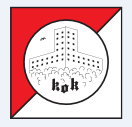 BaneBanelængdePosterMini – let bane2,9 km12Midi - mellemsvær 3,7 km10Maxi 3 – blå svær2,9 km11Maxi 2 – kort svær4,8 km13Maxi 1 – lang svær6,5 km17